Инструкция по эксплуатации2V78F-2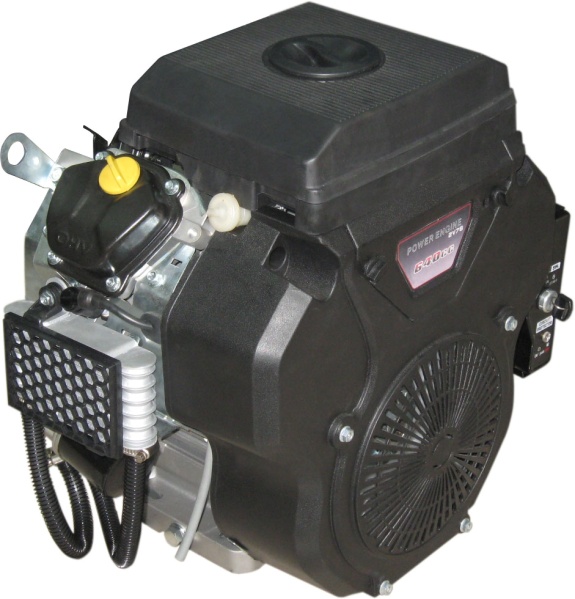 Благодарим Вас за покупку нашего двигателя.Храните данное руководство в надлежащем месте, чтобы в любое время использовать его для справки.Настоящее руководство входит в комплект поставки двигателя. Если двигатель перепродается, необходимо передать двигатель вместе с руководством.Мы придерживаемся стратегии непрерывного развития; поэтому мы оставляем за собой право изменять продукт и пересматривать руководство без каких-либо уведомлений.Авторское право: C наша компания. Все права защищены.Запрещается воспроизводить, передавать, распространять и запоминать любое содержание в руководстве без предварительного письменного согласия нашей компании General Motors Engine Co.Оглавление1.Безопасность.............................................................................................................22.Названия деталей и компонентов...........................................................................33.Использование двигателя........................................................................................4   Выключатель двигателя..........................................................................................4   Кнопка дросселя......................................................................................................4   Рычаг регулятора.....................................................................................................4   Система защиты моторного масла.........................................................................54. Проверка перед эксплуатацией..............................................................................6   Профилактический осмотр......................................................................................6   Проверка моторного масла......................................................................................6   Проверка воздушного фильтра................................................................................75.Запуск двигателя…..................................................................................................86.Остановка двигателя...............................................................................................107.Техобслуживание График технического обслуживания......................................................................11   Замена масла в  картере.........................................................................................12   Обслуживание воздушного фильтра....................................................................13   Свеча зажигания.....................................................................................................14  Регулировка скорости холостого хода..................................................................148. Хранение двигателя..............................................................................................159.Устранение неисправностей….............................................................................1610.Батарея..................................................................................................................1911.Параметры двигателя..........................................................................................2012.Монтажная схема.................................................................................................21 1. БезопасностьОтветственность потребителейПеред началом работы двигателя необходимо внимательно прочитать инструкцию и понять ее, иначе может произойти травма или повреждение двигателя.Ознакомьтесь с управлением двигателем и аварийной остановкой, управлять двигателем разрешается только уполномоченным лицам. Детям нельзя управлять двигателем ни в коем случае,  дети и домашние животные должны находиться на расстоянии от места эксплуатации.。Осторожно при заправке топливомБензин имеет высокую степень воспламеняемости. Заливайте топливо на открытом воздухе и при хорошем состоянии вентиляции, двигатель должен быть остановлен. Запрещается  курение, держаться подальше от открытого огня и искр при заполнении топлива.Не запускайте двигатель, пока остаются брызги бензина. Горячий выхлопКогда двигатель работает, глушитель нагревается до высокой температуры, и остаётся горячим в течение некоторого времени после остановки двигателя. Будьте осторожны, чтобы избежать  прикосновения руки с глушителем. Не заносите двигатель в помещение, пока он не остынет.  Для предотвращения пожара держите двигатель на расстоянии 1 м от стены или других устройств. И, конечно же, легковоспламеняющееся вещество следует размещать подальше от работающего двигателя.Отравление угарным газом Выхлопные газы от двигателя содержат токсическую окись углерода, избегайте его вдыхание.Не эксплуатируйте двигатель в закрытом помещении или при плохом состоянии вентиляции.2. Названия деталей и компонентов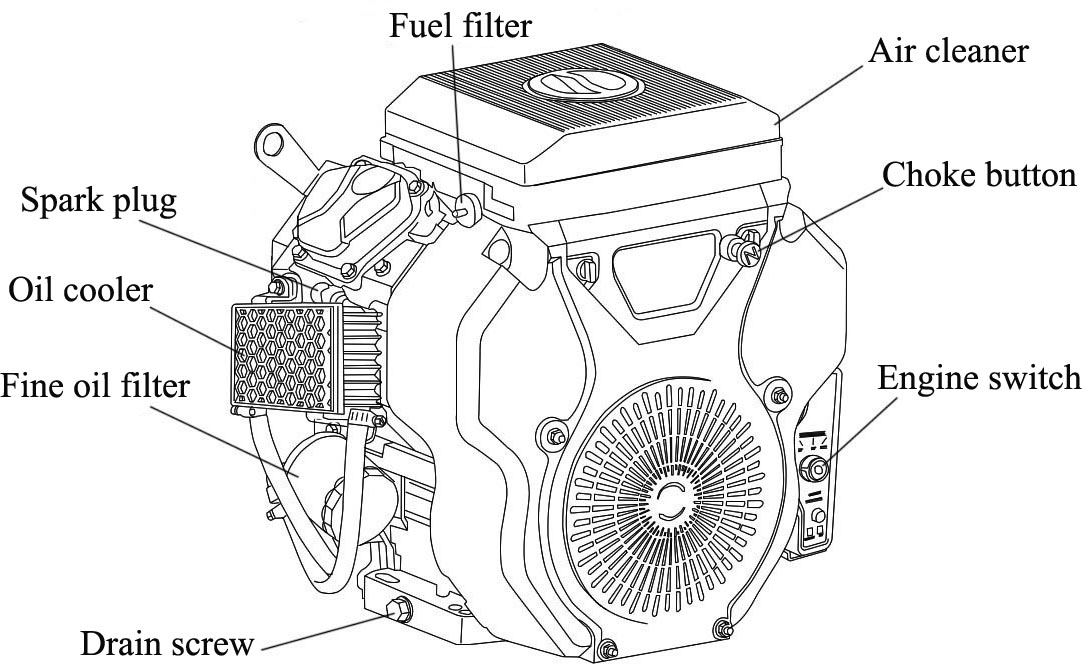 3. Использование двигателя	1) Выключатель двигателя Переключатель двигателя – это  цепь зажигания для пуска и остановки двигателя.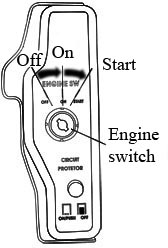 Когда переключатель двигателя поворачивается в положение “ON”, двигатель работает, когда переключатель поворачивается в положение “off”, двигатель останавливается.2) Кнопка дросселяФункция кнопки дросселя открыть или закрыть клапан дросселя в карбюраторе. Когда вытянете  кнопку, клапан дросселя  закрыт, в таком случае он может запустить  холодный двигатель. Когда двигатель работает нормально, необходимо нажать кнопку дросселя внутрь, клапан дросселя будет в открытой позиции. 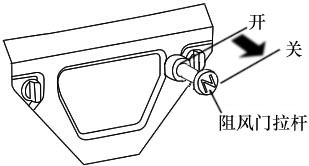 3) Рычаг регулирования Отрегулируйте положение регулировочного рычага для того чтобы получить желаемую скорость.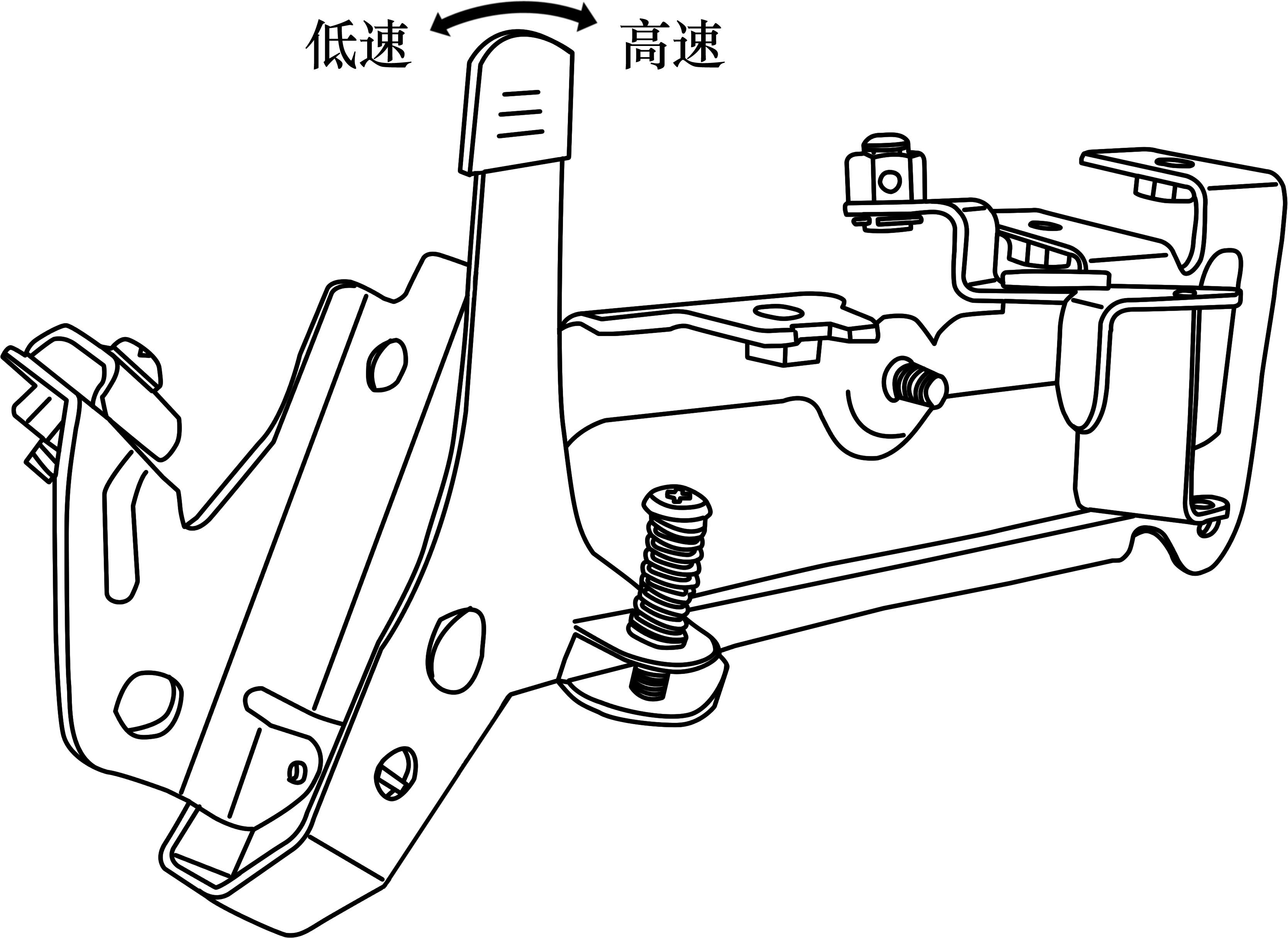 Для работы с оптимальной скоростью двигателя, пожалуйста см. указанные параметры, которые соответствуют устройству.4) Система защиты двигателя Система защиты двигателя предназначена для защиты двигателя от повреждений из-за отсутствия масла в картере. Когда масло в двигателе ниже, чем безопасный уровень, то система защиты двигателя сработает автоматически и остановит двигатель (выключатель двигателя остается в положении “on”).Если двигатель останавливается автоматически, но не может запуститься снова, то прежде всего, проверите уровень масла, если неполадка сохраняется, то произведите дальнейшую проверку.4. Проверка перед эксплуатациейПрофилактический осмотрПроверьте на утечку моторного масла и топлива.Проверьте на повреждения. Проверьте положение кожуха и крышки, и затяжку винтов, болтов  и гаек.Проверьте  моторное маслоВнимание   После остановки установите двигатель в горизонтальное положение, затем проверьте уровень масла.1) вытяните щуп масла и очистите его.2) вставьте аккуратно щуп и выньте его снова для проверки уровня масла.3) если уровень масла ниже нижнего предела, снимите крышку заливной горловины и залейте рекомендованное масло до верхнего предела.4) после заполнения не забывайте установить  щуп и затянуть крышку.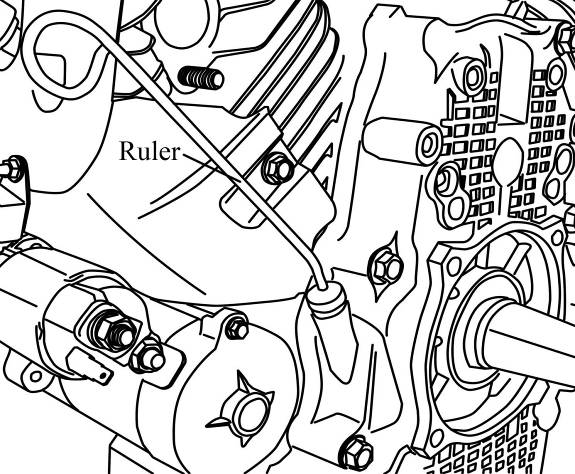 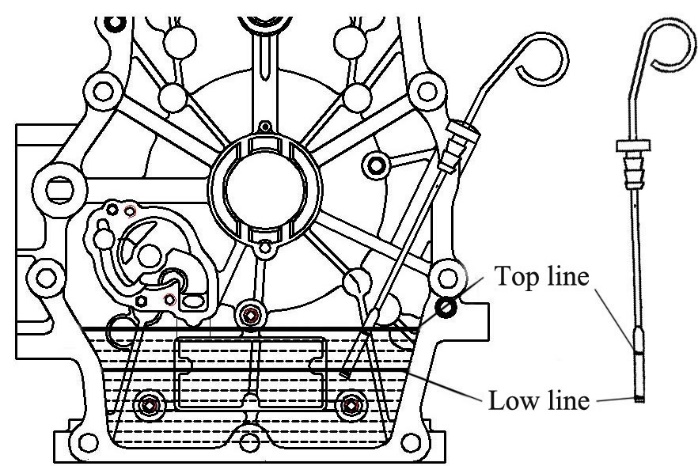 Когда уровень машинного масла ниже безопасной линии, система защиты двигателя автоматически останавливает двигатель. Чтобы избежать случайной остановки двигателя, перед каждым запуском двигателя проверяйте уровень масла. Внимание: При заправке топливом уровень топлива не должен превышать плеча топливного фильтра (т. е. верхнего уровня).Рекомендуется заправлять неэтилированным бензином марки 90 и выше.При использовании неэтилированного бензина меньше нагара, и это может увеличить срок службы системы выпуска выхлопных газов.Запрещается использовать отработанное топливо, загрязненное топливо и топливо, смешанное с моторным маслом.С.  Проверка воздушного фильтраСнимите корпус фильтра, чтобы проверить элемент, очистите или замените его, если  необходимо.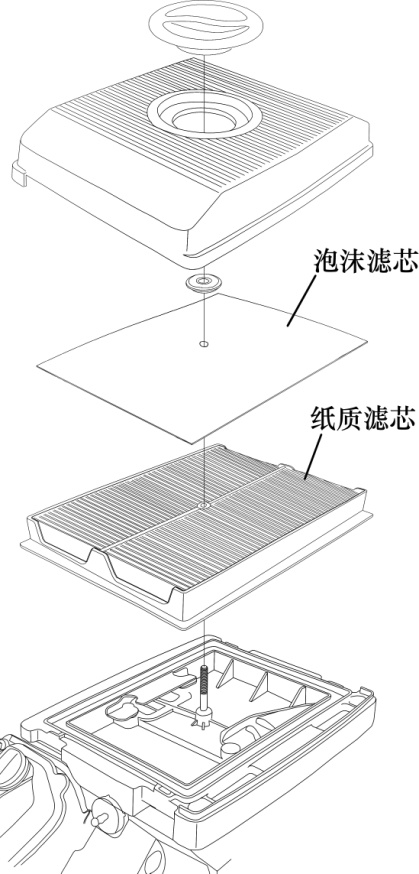 	Элемент из пенопласта	Бумажный элемент5. Запуск двигателя1) Когда выполняется холодный запуск, кнопка дросселя должна быть в положении "off".  Когда произведён горячий запуск, кнопка дросселя должна быть в положении "on"..2) Отрегулируйте положение регулирующего рычага от "низкого уровня” к “высокому”, и остановите его на 1/3 от "высокой" скорости.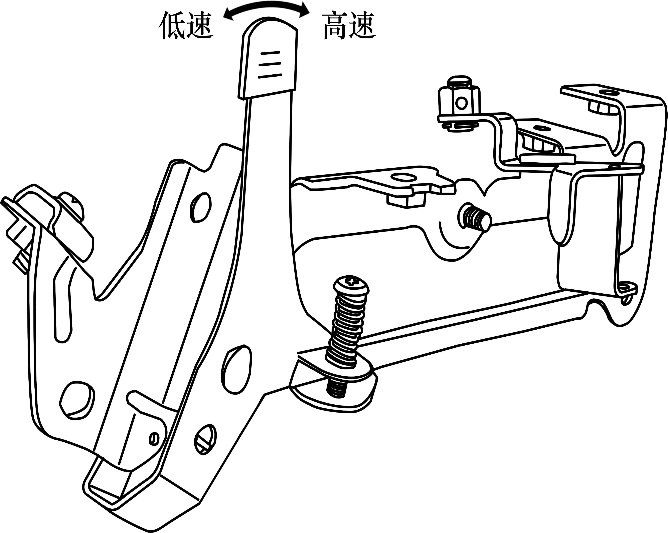 3) Выключатель двигателя поставьте в положение  “on”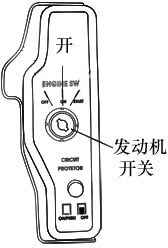 4) Tсли двигатель запускается  при кнопке дросселя в положении "off“, то при прогреве двигателя осторожно нажмите кнопку дросселя в положение” on".  Если производится «горячий запуск», то кнопка дросселя остаётся в положении” on".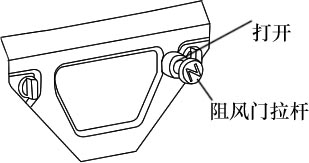 6. Остановка двигателяВ аварийной ситуации простой способ остановить двигатель -  это  повернуть  переключатель двигателя  в положение offНо, как правило, двигатель останавливают следующим образом:1) Поверните рычаг регулировки в положение "low".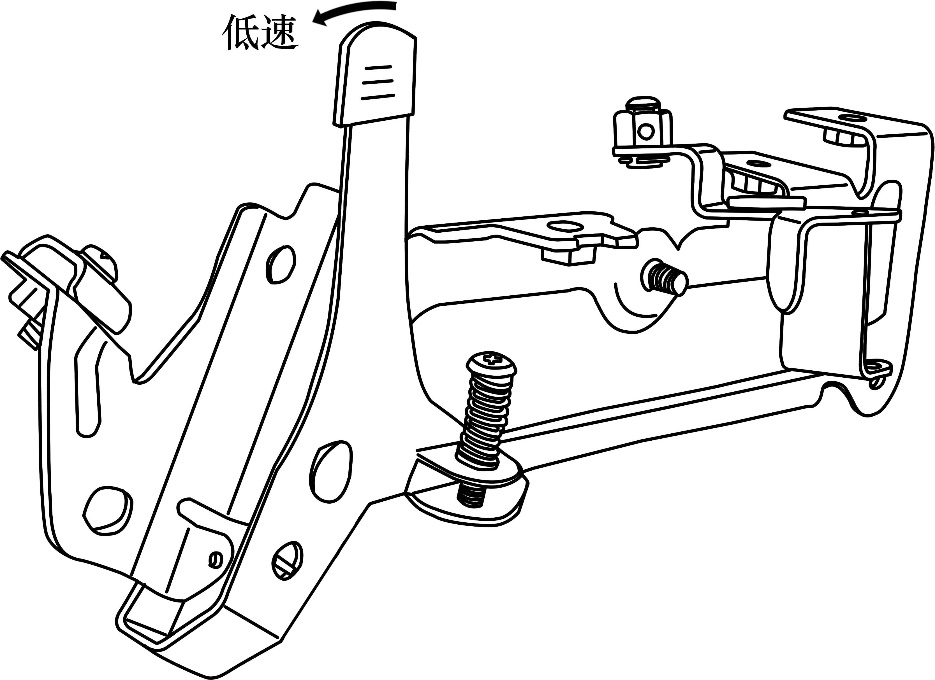 2) Заглушите двигатель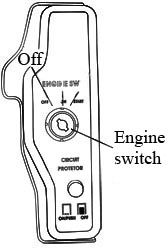 7.  Техническое обслуживаниеТаблица техобслуживания○ Предупреждение о техническом обслуживании(1) Проводите техническое обслуживание двигателя чаще при использовании его в  пыльной зоне.(2) Техническое обслуживание должно выполняться специальным работником по окончании работы, если у вас нет надлежащих инструментов и специализированной техники.(3) Только заменить элемент.Модификация карбюратора для работы на большой высотеНа большой высоте стандартная карбюраторная воздушно-топливная смесь будет слишком богатой. Производительность будет снижаться, а расход топлива будет расти. Очень богатая смесь будет также загрязнять свечу зажигания и затруднять пуск. Эксплуатация в течение продолжительных периодов времени на высоте, которая отличается от той, на которую этот двигатель была сертифицирован, может увеличить количество выпускных газов.Высотные характеристики могут быть улучшены за счет конкретных изменений карбюратора. Если вы постоянно эксплуатируете двигатель на высотах более 5000 футов (1500 метров), то попросите вашего обслуживающего дилера установить соответствующую модификацию карбюратора. Этот двигатель, эксплуатируемый на большой высоте с модификациями карбюратора для использования на такой высоте, будет соответствовать любому стандарту выбросов на протяжении всего срока его службы.Замена масла в картереПосле прогрева двигателя легче и быстрее  сливать моторное масло.1) Поместите ёмкость под двигатель для слива использованного масла. Затем выньте щуп и ослабьте сливной винт и шайбу.2) После слива отработанного масла переустановите сливной винт и шайбу и затяните их.Соблюдая охрану окружающей среды, пожалуйста, правильно подберите способ утилизации отработанного масла. Рекомендуется отправлять отработанное масло на местную станцию ​​технического обслуживания или в центр рециркуляции. Никогда не выбрасывайте ёмкость с отработанным маслом, не сливайте его на землю или в канавы.3) Поместите двигатель в горизонтальное положение, заправьте рекомендованное масло до верхней линии.Заправочная способность двигателя:Не меняя  масляный фильтр тонкой очистки: 1.1лС заменой фильтра тонкой очистки: 1.4л4) Установите щуп и затяните крышку заливной горловины.Рекомендуемое моторное масло:Моторное масло для 4-тактного двигателя:Классификация API: SE, SF или эквивалент SG, SAE 10W-30.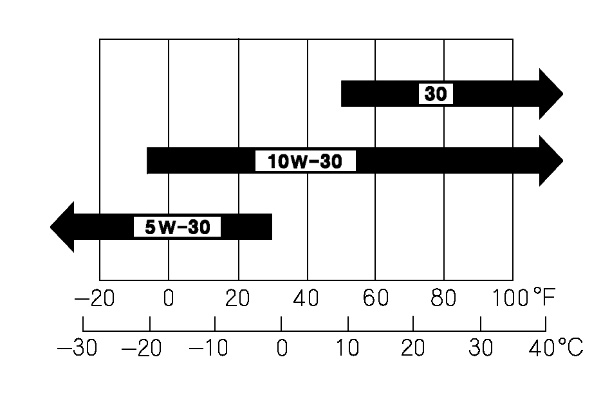 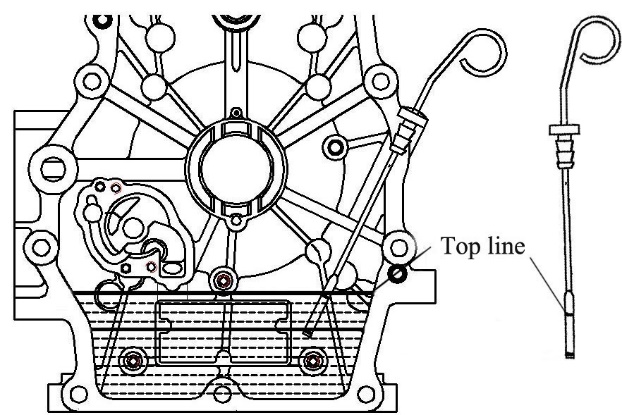 Если диапазон изменения температур в вашем районе ограничивается данными в приведенной выше таблице, то класс масла может быть выбран в соответствии с ней.Техническое обслуживание воздушного фильтраЕсли воздушный фильтр загрязнен, то это влияет на впуск воздуха, мощность двигателя снижается.Если рабочее место с высокой запылённостью, то техническое обслуживание должно выполняться чаще, чем показано в графике технического обслуживания.Внимание!В случае отсутствия элемента или  его повреждения пыль будет всасываться в двигатель и приводить к быстрому износу двигателя.Двухэлементный воздушный фильтр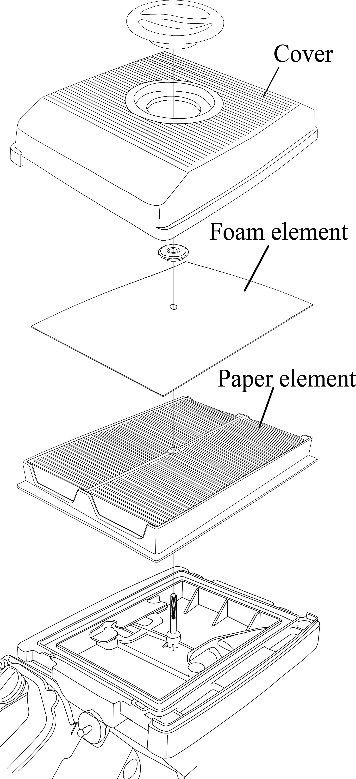 1) Отвинтите гайку крышки и снимите корпус.2) Снимите шайбу, вытащите бумажный и пенопластовый элементы.3) Отделите бумажный элемент от пенопласта.4) Проверьте элементы и при необходимости замените. Как правило, когда подходит срок, указанный  в графике технического обслуживания, заменитебумажный элементЧистый бумажный элемент:Выбейте пыль  из элемента, или продуйте его высоким давлением изнутри наружу (менее 2,1 кг / см2). Никогда не удаляйте пыль кистью, иначе  пыльвпитается в волокно и заблокирует вентиляционные отверстия.Чистый пенопластовый элемент:Очистите элемент водой с мылом, промойте и высушите;или очистите его с помощью огнестойкого растворителя и высушите..5) Очистите кронштейн и корпус воздушного фильтра. Не допускайте попадания пыли в карбюратор через впускную  трубу.6) Установите пенопластовый  и бумажный элементы.7) Установите корпус и затяните гайку.Свеча зажиганияРекомендуется использовать свечу зажигания, F7TC или аналогичную.Внимание:Свеча зажигания неправильного типа может повредить двигатель.1) Снимите крышку свечи зажигания, Очистите пыль вокруг свечи зажигания.2) Отвинтите свечу зажигания специальным торцевым ключом.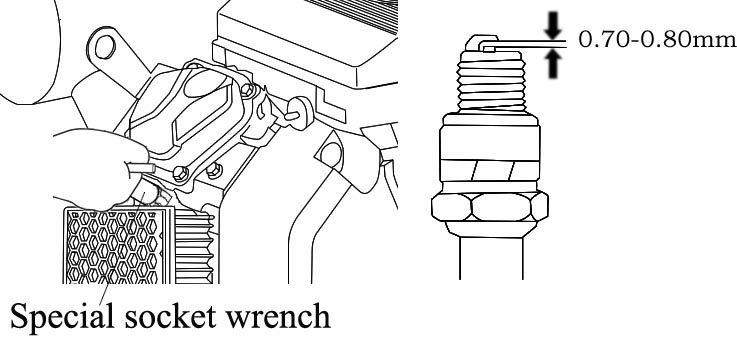 3) Проверьте свечу зажигания. Если электрод или изолятор повреждены, замените свечу зажигания. Зазор электрода свечи зажигания должен составлять 0,70-0,80 мм. При необходимости отрегулируйте боковой электрод.4) Вкрутите свечу зажигания рукой, чтобы не повредить резьбу на головке.5) Когда свеча зажигания находится в нужном положении, затяните её специальным торцевым ключом и поставьте шайбу.После установки  свечи  и шайбы, затяните свечу  1 / 8-1 / 4 оборота.6) Установите крышку свечи зажигания.Регулировка холостого хода1. Запустите двигатель вне помещения, разогревайте его некоторое время.2. Установите рычаг регулирования в положение «низкое -low».3. Отегулируйте скорость холостого хода с помощью специального инструмента, установитескорость холостого хода в пределах диапазона:Стандартная скорость холостого хода: 1800 ± 150 об / мин.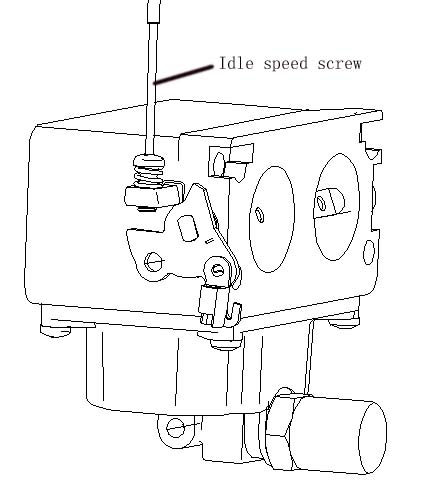 8. Хранение двигателяПосле выключения двигателя не очищайте двигатель не менее получаса, пока он не остынет. Очистите все поверхности двигателя и поправьте поврежденную красящую пленку, нанесите антикоррозийное масло на поверхность, подверженную ржавчине.Внимание!Не промывайте двигатель водой под высоким давлением, потому что вода может попасть в воздушный фильтр и глушитель, и  даже в цилиндр  через впускной трубопровод, таким образом может появиться ржавчина. Не чистите двигатель, пока он не остынет, потому что вода, попавшая на горячий двигатель, вредна для него.1) Поместите ёмкость под карбюратор (под трубкой слива).2) Отвинтите сливной винт карбюратора, слейте топливо из карбюратора через сливную трубку в ёмкость. После этого затяните сливной винт.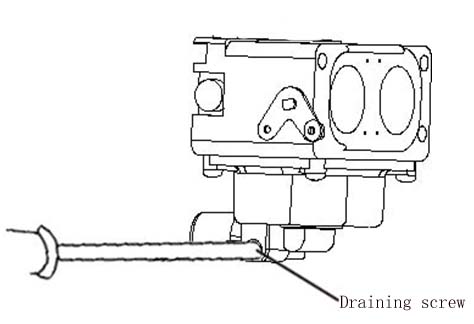 3) При повторном использовании двигателя замените масло.4) Снимите две свечи зажигания.5) Залейте масла 5 LM-10LM в головку.6) Поверните двигатель в несколько оборотов, чтобы распределить масло в головке.8) Установите назад свечу зажигания.9) Медленно вращайте двигатель, пока не почувствуете сопротивление. В этом случае все клапаны закрыты для предотвращения попадания влаги из воздуха.10) Накройте двигатель пылесборником и поместите его в сухую и вентилируемую зону.11) При хранении батарею нужно заряжать каждый месяц, это продлит срок её службы.Внимание!• Продолжительность времени, в течение которого бензин может оставаться в топливном баке и карбюраторе, не создавая каких-либо функциональных проблем, зависит от таких факторов, как смесь бензина, температура хранения и частично или полностью заполнен топливный бак. Воздух в частично заполненном топливном баке способствует ухудшению качества топлива. Очень теплые температуры хранения ускоряют ухудшение качества топлива. Бензин будет окисляться и ухудшаться при хранении. Некачественный бензин приведет к ухудшению пуска, и он оставляет осадки, которые забивают топливную систему. В результате, если двигатель не используется более одного месяца, масло должно быть полностью спущено для предотвращения износа топлива в топливной системе и карбюраторе.• сбои в работе топливной системы или двигателя, возникающие в результате  неправильного хранения,  выходят за рамки гарантии.9.Устранение неисправностей1) Затруднён запуск2）Недостаточная мощностьВнезапная остановкаНенормальный шум10. Аккумулятор (дополнительно)Пожалуйста, выберите аккумулятор, 12 В, номинальная мощность 20 А\ч. или более.Никогда не подключайте положительный и отрицательный электроды в обратном порядке, иначе это повредит двигатель и аккумулятор.Проверьте уровень электролита в ячейках, они должны находиться в положении между верхней  и нижней предельной линией. Если уровень электролита ниже линии нижнего предела, выкрутите колпачок и долейте дистиллированную воду, пока она не достигнет верхней предельной линии. Уровень электролита в ячейках должен быть почти на одной высоте.Внимание!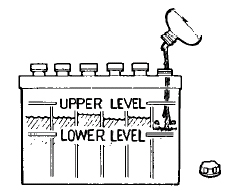 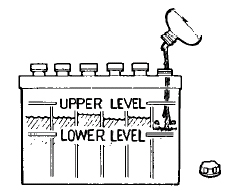 • При неправильной работе аккумулятор может взорваться, и, таким образом, травмировать людей, поэтому держите аккумулятор вдали от  пламени и легковоспламеняющихся предметов. огонь• аккумулятор испускает взрывоопасный газ, поэтому держите его подальше от огня. При зарядке аккумулятора или при использовании его поддерживайте вентиляцию.Подключение стартера::Будьте осторожны, чтобы не соединить клеммы наоборот, иначе произойдёт короткое замыкание. Как обычно, подключите вначале положительную клемму, затем отрицательную.1) Подключите положительный провод батареи к клемме пускового реле.2) Подключите отрицательный провод аккумулятора к винту кронштейна двигателя.3) Подключите положительный провод батареи к положительному полюсу аккумулятора.4) Подключите отрицательный провод аккумулятора к отрицательному полюсу аккумулятора.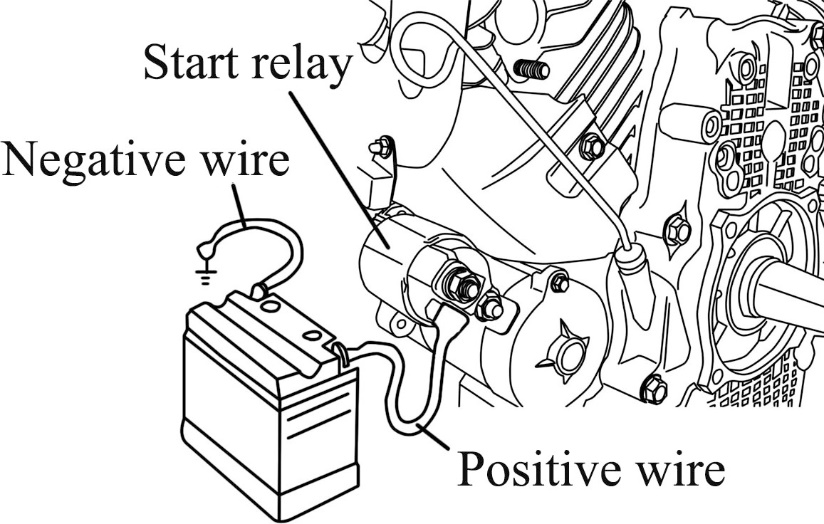 11. Параметры двигателяНоминальная мощность двигателя, указанная в этом документе, - это чистая выходная мощность, протестированная на производственном двигателе  данной модели и измеренная в соответствии с SAE J1349 со скоростью 3600 об / мин (чистая мощность) и 2500 оборотов в минуту (максимальный крутящий момент). Двигатели массового производства могут отличаться от этого значения.Фактическая выходная мощность двигателя, установленного на конечной машине, будет варьироваться в зависимости от множества факторов,  включая рабочую скорость двигателя в зависимости  от применении, условия окружающей среды, техническое обслуживание и другие факторы.12.  Монтажная схемаС  электростартером и системой защиты для масла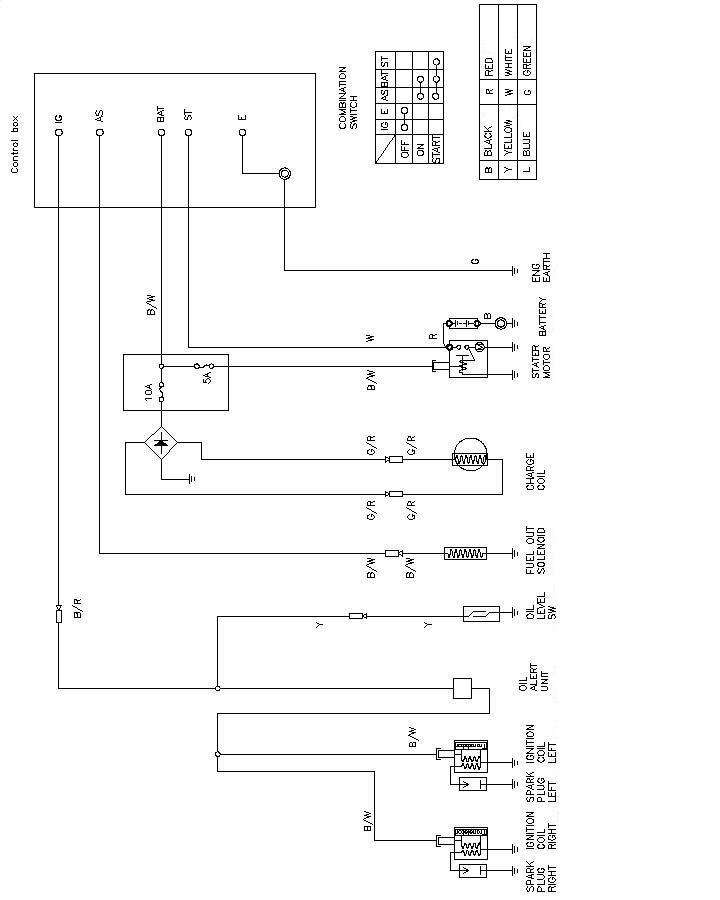 Схема регулярного обслуживанияСхема регулярного обслуживанияПосто-янночерез 20 час или после первого месяцачерез 50 час или через 3 мес.через 100 час или через 6 мес.через 300 час или через годМоторное маслоУровень○Моторное маслоЗамена○○Фильтр тонкой очистки маслаЗамена○(2) или 200 часВоздушный фильтрПроверка○Воздушный фильтрОчистка○(1)Воздушный фильтрЗамена○(3)Крышка топливного бакаОчистка○Уровень электролита в аккумуляторе Проверка○СвечаОчистка○ЗаменаЗазор клапанаРегули-ровка○(2)ТопливопроводЗаменаЧерез каждые 2 года (2)Через каждые 2 года (2)Через каждые 2 года (2)Через каждые 2 года (2)Через каждые 2 года (2)НеисправностьНеисправностьНеисправностьНеисправностьПричиныУстранениеЦилиндрДавление нормаль-ноеСвеча в порядкеТопливная система не в порядке Забит топливо-проводНет топлива или закрыт краникЗалейте топливо, включите краникЦилиндрДавление нормаль-ноеСвеча в порядкеТопливная система не в порядке Забит топливо-проводЗабито вентиляционное отверстие крышки бакаПрочистите ЦилиндрДавление нормаль-ноеСвеча в порядкеТопливная система не в порядке Забит топливо-проводЗабит краникПрочистите ЦилиндрДавление нормаль-ноеСвеча в порядкеТопливная система не в порядке Забит топливо-проводОтверстие неправильно отрегулировано или забитоОтрегулируйте、про-чистите 、продуйтеЦилиндрДавление нормаль-ноеСвеча в порядкеТопливная система не в порядке Забит топливо-проводЗаело иглу клапана или поплавок Отремонтируйте или заменитеЦилиндрДавление нормаль-ноеСвеча в порядкеТопливная система не в порядке Топливо- проводпрочищен Грязное или некачественное топливоЗамените топливо и очистите карбюраторЦилиндрДавление нормаль-ноеСвеча в порядкеТопливная система не в порядке Топливо- проводпрочищен Вода в топливеЗамените топливо и очистите карбюраторЦилиндрДавление нормаль-ноеСвеча в порядкеТопливная система не в порядке Топливо- проводпрочищен Избыток топлива в цилиндреСлейте топливо и просушите свечуЦилиндрДавление нормаль-ноеСвеча в порядкеТопливная система не в порядке Топливо- проводпрочищен Не тот класс топливаЗалить подходящееЦилиндрДавление нормаль-ноеТопливная система в порядкеИскра нормальнаяПлохая свечанагар, загрязнён электродОчистить нагарЦилиндрДавление нормаль-ноеТопливная система в порядкеИскра нормальнаяПлохая свечаИзолятор поврежденЗаменить свечуЦилиндрДавление нормаль-ноеТопливная система в порядкеИскра нормальнаяПлохая свечаПрогорание электродаЗаменить свечуЦилиндрДавление нормаль-ноеТопливная система в порядкеИскра нормальнаяПлохая свечаНеправильный зазор у свечиОтрегулировать зазорЦилиндрДавление нормаль-ноеТопливная система в порядкеСвеча в порядкеНет искрыПоврежден провод высокого напряженияЗаменить проводЦилиндрДавление нормаль-ноеТопливная система в порядкеСвеча в порядкеНет искрыНеисправна катушка зажиганияЗаменить катушкуЦилиндрДавление нормаль-ноеТопливная система в порядкеСвеча в порядкеНет искрыНедостаточна магнитная напряжённостьНамагнитить или заменитьЦилиндрДавлениененор- мальноеТопливная система в порядкеСистема зажигания не в порядке Свеча в порядкеПоршневое кольцо изношено или сломаноЗаменитьЦилиндрДавлениененор- мальноеТопливная система в порядкеСистема зажигания не в порядке Свеча в порядкеПоршневое кольцо пригорелоОчистить нагарЦилиндрДавлениененор- мальноеТопливная система в порядкеСистема зажигания не в порядке Свеча в порядкеСвеча без шайбы или слабо затянута  Поставить шайбу или затянутьЦилиндрДавлениененор- мальноеТопливная система в порядкеСистема зажигания не в порядке Свеча в порядкеТечь между головкой и блокомЗаменить цилиндрЦилиндрДавлениененор- мальноеТопливная система в порядкеСистема зажигания не в порядке Свеча в порядкеНеплотное прилегание клапанаПритереть или заменитьНеисправностьПричиныПричиныУстранениеПри повышении подачи топлива скорость повышается медленно, или даже понижается, или двигатель глохнетСистема зажиганияНеправильный момент зажиганияЗамените катушку зажиганияПри повышении подачи топлива скорость повышается медленно, или даже понижается, или двигатель глохнетТопливная системаПопадание воздуха в топливопроводПрокачайте При повышении подачи топлива скорость повышается медленно, или даже понижается, или двигатель глохнетТопливная системаОтверстие отрегулировано неправильноОтрегулироватьПри повышении подачи топлива скорость повышается медленно, или даже понижается, или двигатель глохнетТопливная системаЗаблокирован игольчатый клапан или отверстиеОчистить, продутьПри повышении подачи топлива скорость повышается медленно, или даже понижается, или двигатель глохнетТопливная системаТопливный кран заблокированОчистите или заменитеПри повышении подачи топлива скорость повышается медленно, или даже понижается, или двигатель глохнетТопливная системаНагар в камере сгоранияУдалите нагарПри повышении подачи топлива скорость повышается медленно, или даже понижается, или двигатель глохнетСистема впускаЗаблокирован воздушный фильтрОчистите или замените элементПри повышении подачи топлива скорость повышается медленно, или даже понижается, или двигатель глохнетСистема впускаТечь в системе впускаОтремонтируйте или заменитеПри повышении подачи топлива скорость повышается медленно, или даже понижается, или двигатель глохнетПлохая компрессияИзношены цилиндр, поршень, поршневые кольцаЗаменитьПри повышении подачи топлива скорость повышается медленно, или даже понижается, или двигатель глохнетПлохая компрессияТечь между головкой и блокомЗамените прокладкуПри повышении подачи топлива скорость повышается медленно, или даже понижается, или двигатель глохнетПлохая компрессияНеправильный зазор клапанаОтрегулироватьПри повышении подачи топлива скорость повышается медленно, или даже понижается, или двигатель глохнетПлохая компрессияНеплотное прилегание клапанаПритереть или заменитьНеисправностьПричиныПричиныУстранениеТопливная системаЗакончилось топливоЗалить, открыть кранВнезапная остановка при работеТопливная системаЗаблокирован карбюраторПроверить топливную систему, прочиститьВнезапная остановка при работеТопливная системаУтечка топлива из поплавкаОтремонтировать поплавокВнезапная остановка при работеТопливная системаЗаело игольчатый клапанОтремонтировать клапанВнезапная остановка при работеСистема зажиганияПробивает свеча, короткое замыкание через нагарЗамените свечуВнезапная остановка при работеСистема зажиганияСгорел электродЗамените свечуВнезапная остановка при работеСистема зажиганияОтсоединился провод высокого напряженияОтремонтируйте или заменитеВнезапная остановка при работеСистема зажиганияПрогорела катушка зажиганияЗаменитеВнезапная остановка при работеДругиеСерьезные задиры цилиндра или клапан отвалилсяОтремонтируйте или замените повреждённые деталиНеисправностьПричиныУстранениеПерегрев двигателяНеправильный момент зажигания Замените катушку зажиганияПерегрев двигателяНедостаточно моторное масло Залить моторное маслоПерегрев двигателяБлокирован выпускПрочиститьПерегрев двигателяУтечка в кожухе вентилятораОтремонтировать повреждённое местоПерегрев двигателяЗабит воздухопроводочистить радиаторПерегрев двигателяОтсутствует вентиляторУстановитьПерегрев двигателяНе эффективно действует поршневое кольцо, утечки в корпусеЗаменить изношенные деталиПерегрев двигателяДвигатель работает с повышенной скоростьюПроверьте систему регулировки, замените регулирующий механизмНеисправностьПричиныУстранениеХлопкиПоршень, поршневое кольцо изношено Замените изношенную детальХлопки Соединительная штанга, поршневой палец, отверстие пальца изношеноЗамените изношенную детальХлопкиКоленвал изношенЗаменить или отремонтироватьХлопки Поршневое кольцо сломаноЗаменить поршневое кольцоСтук с металлическим звуком Чрезмерный нагар в камере сгоранияУдалить нагарСтук с металлическим звуком  Слишком мал зазор между электродами свечей зажигания Отрегулируйте зазор электродовСтук с металлическим звуком  Чрезвычайно обогащенное топливо Проверка карбюратораСтук с металлическим звуком Неподходящий класс топлива Заменить топливоСтук с металлическим звуком Перегрев двигателя См. неисправности - перегревНенормальный шумНеправильно отрегулирован клапан Отрегулировать зазор клапанаНенормальный шумОслаблено соединение между маховиком и кривошипомЗамените соединительный элемент и переустановитеПроект2V-2Тип двигателя2-цил、4-такт、воздушное охл.、Верхн. расположение клапанаРабочий объём（Диаметр цилиндра Х ход поршня）678мл（78X71мм）Номинальная мощность(КВт / 3600об.мин) 14,714.7Макс. крутящий момент(N·m)скорость (об.мин)45/2500Расход топлива(Г / кВт • ч) ≤374≤374Скорость холостого хода(Оборотов в минуту)1800±150Коэффициент колебаний скорости≤10%Степень сжатия 8.5:1Пусковой режимЭл. стартерНаправление вращения Против час. стрелки（со стороны выпуска）Зазор клапана (мм)Впуск 0,10 ~ 0,15Зазор клапана (мм)Выпуск 0.15~0.20Свеча зажиганияF7TCЗазор свечи (мм)0.7~0.8Режим зажиганияТиристорное бесконтактное зажиганиеТип воздушного фильтраДвойные элементы Размер (мм)д х ш х в 455X400X450Вес нетто (кг) 45